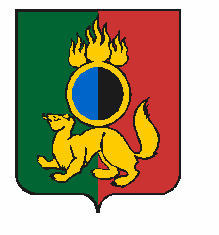 АДМИНИСТРАЦИЯ ГОРОДСКОГО ОКРУГА ПЕРВОУРАЛЬСКПОСТАНОВЛЕНИЕг. ПервоуральскОб утверждении Комплексного планамероприятий по предупреждению завоза и распространения инфекционных болезней,которые могут привести к возникновениючрезвычайных ситуаций в области санитарно-эпидемиологического благополучиянаселения, требующих проведения мероприятий по санитарной охране территории городского округа Первоуральск на 2023-2027 годы            В целях организации комплекса межведомственных мероприятий, направленных на предупреждение завоза и распространение инфекционных болезней, которые могут привести к возникновению чрезвычайных ситуаций в области санитарно-эпидемиологического благополучия населения, требующих проведения мероприятий по санитарной охране территории городского округа Первоуральск, в соответствии с Федеральным законом от 30 марта 1999 года № 52-ФЗ «О санитарно-эпидемиологическом благополучии населения», Законом Свердловской области от 21 ноября 2012 года № 91-03 «Об охране здоровья граждан в Свердловской области», СанПиН 3.3686-21 «Санитарно-эпидемиологические требования по профилактике инфекционных болезней», рассмотрев результаты согласования с соответствующими организациями, Администрация городского округа ПервоуральскПОСТАНОВЛЯЕТ:           1. Признать утратившим силу постановление Администрации городского округа Первоуральск от 17 июня 2022 года №1428 «Об утверждении Комплексного плана по профилактике инфекционных болезней, которые могут привести к возникновению чрезвычайных ситуаций в области санитарно-эпидемиологического благополучия населения, требующих проведения мероприятий по санитарной охране территории городского округа Первоуральск на 2022-2027 годы».           2. Утвердить Комплексный план мероприятий по предупреждению завоза и распространения инфекционных болезней, которые могут привести к возникновению чрезвычайных ситуаций в области санитарно-эпидемиологического благополучия населения, требующих проведения мероприятий по санитарной охране территории городского округа Первоуральск на 2023-2027 годы, согласно приложению к настоящему постановлению.3. Разместить настоящее постановление на официальном сайте городского округа Первоуральск и опубликовать в газете «Вечерний Первоуральск».           4. Контроль за исполнением настоящего постановления возложить на заместителя Главы Администрации по взаимодействию с органами государственной власти и общественными организациями В.А. Таммана.17.05.2023№1315Глава городского округа ПервоуральскИ.В. Кабец